LECTURE NOTESONSTRENGTH OF MATERIALSCourse code:Regulation: MR-19II B. TechPREPARED BYEr. B. VAMSI  KRISHNAAssistant ProfessorCIVIL ENGINEERING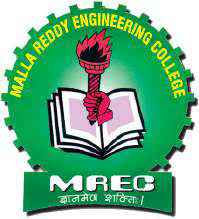 Malla Reddy Engineering College (Autonomous)Dhulapally, Kompally, Secunderabad -500100UNIT-I DEFLECTION OF BEAMSIntroduction:In all practical engineering applications, when we use the different components, normally we have to operate them within the certain limits i.e. the constraints are placed on the performance and behavior of the components. For instance we say that the particular component is supposed to operate within this value of stress and the deflection of the component should not exceed beyond a particular value.In some problems the maximum stress however, may not be a strict or severe condition but there may be the deflection which is the more rigid condition under operation. It is obvious therefore to study the methods by which we can predict the deflection of members under lateral loads or transverse loads, since it is this form of loading which will generally produce the greatest deflection of beams.Assumption: The following assumptions are undertaken in order to derive a differential equation of elastic curve for the loaded beamStress is proportional to strain i.e. hooks law applies. Thus, the equation is valid only for beams that are not stressed beyond the elastic limit.The curvature is always small.Any deflection resulting from the shear deformation of the material or shear stresses is neglected.It can be shown that the deflections due to shear deformations are usually small and hence can be ignored.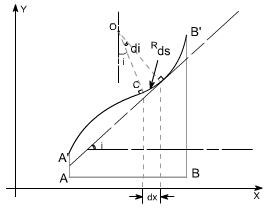 Consider a beam AB which is initially straight and horizontal when unloaded. If under the action of loads the beam deflect to a position A'B' under load or infact we say that the axis of the beam bends to a shape A'B'. It is customary to call A'B' the curved axis of the beam as the elastic line or deflection curve.In the case of a beam bent by transverse loads acting in a plane of symmetry, the bending moment M varies along the length of the beam and we represent the variation of bending moment in B.M diagram. Futher, it is assumed that the simple bending theory equation holds good.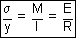 If we look at the elastic line or the deflection curve, this is obvious that the curvature at every point is different; hence the slope is different at different points.To express the deflected shape of the beam in rectangular co-ordinates let us take two axes x and y, x-axis coincide with the original straight axis of the beam and the y – axis shows the deflection.Futher,let us consider an element ds of the deflected beam. At the ends of this element let us construct the normal which intersect at point O denoting the angle between these two normal be diBut for the deflected shape of the beam the slope i at any point C is defined,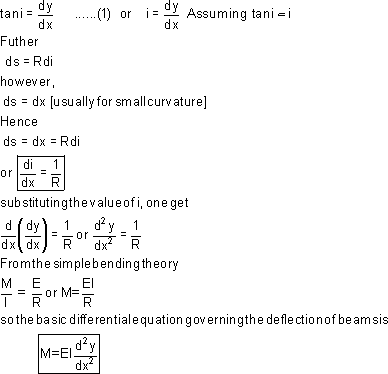 This is the differential equation of the elastic line for a beam subjected to bending in the plane of symmetry. Its solution y = f(x) defines the shape of the elastic line or the deflection curve as it is frequently called.Relationship between shear force, bending moment and deflection: The relationship among shear force,bending moment and deflection of the beam may be obtained asDifferentiating the equation as derived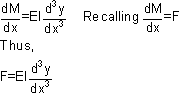 Therefore, the above expression represents the shear force whereas rate of intensity of loading can also be found out by differentiating the expression for shear force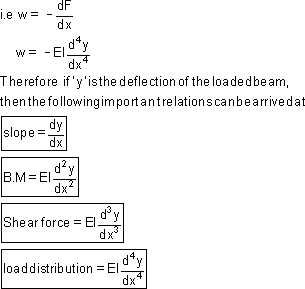 Methods for finding the deflection: The deflection of the loaded beam can be obtained various methods.The one of the method for finding the deflection of the beam is the direct integration method, i.e. the method using the differential equation which we have derived.Direct integration method: The governing differential equation is defined as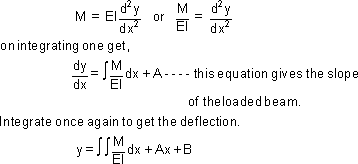 Where A and B are constants of integration to be evaluated from the known conditions of slope and deflections for the particular value of x.Illustrative examples : let us consider few illustrative examples to have a familiarty with the direct integration methodCase 1: Cantilever Beam with Concentrated Load at the end:- A cantilever beam is subjected to a concentrated load W at the free end, it is required to determine the deflection of the beam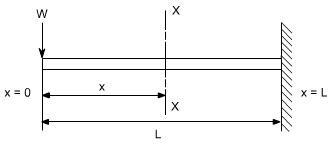 In order to solve this problem, consider any X-section X-X located at a distance x from the left end or the reference, and write down the expressions for the shear force abd the bending moment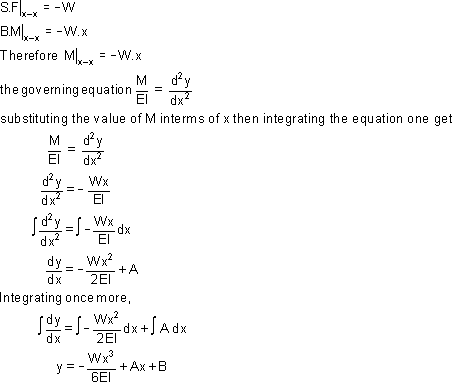 The constants A and B are required to be found out by utilizing the boundary conditions as defined belowi.e at x= L ; y= 0	(1)at x = L ; dy/dx = 0	(2)Utilizing the second condition, the value of constant A is obtained as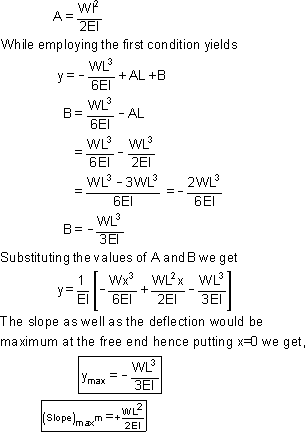 Case 2: A Cantilever with Uniformly distributed Loads:- In this case the cantilever beam is subjected to U.d.l with rate of intensity varying w / length.The same procedure can also be adopted in this case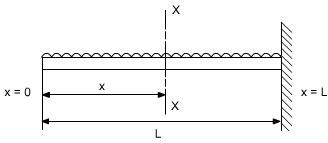 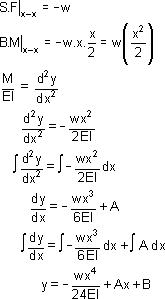 Boundary conditions relevant to the problem are as follows:At x = L; y = 0At x= L; dy/dx = 0The second boundary conditions yields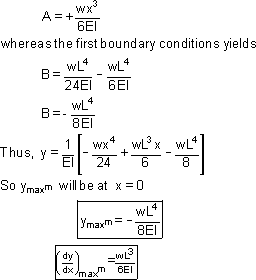 Case 3: Simply Supported beam with uniformly distributed Loads:- In this case a simply supported beam is subjected to a uniformly distributed load whose rate of intensity varies as w / length.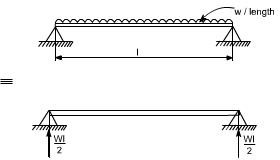 In order to write down the expression for bending moment consider any cross-section at distance of x metre from left end support.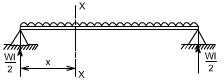 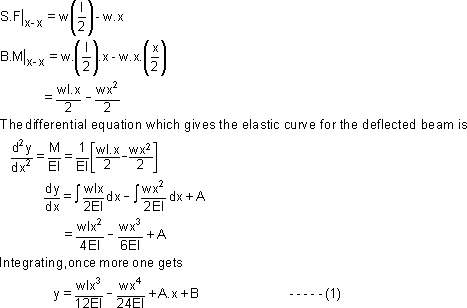 Boundary conditions which are relevant in this case are that the deflection at each support must be zero.i.e. at x = 0; y = 0 : at x = l; y = 0let us apply these two boundary conditions on equation (1) because the boundary conditions are on y, This yields B = 0.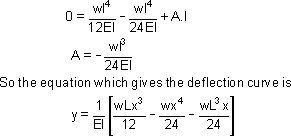 FutherIn this case the maximum deflection will occur at the centre of the beam where x = L/2 [ i.e. at the position where the load is being applied ].So if we substitute the value of x = L/2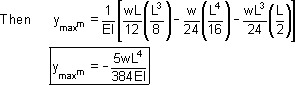 ConclusionsThe value of the slope at the position where the deflection is maximum would be zero.Thevalue of maximum deflection would be at the centre i.e. at x = L/2.The final equation which is governs the deflection of the loaded beam in this case is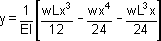 By successive differentiation one can find the relations for slope, bending moment, shear force and rate of loading.Case 4: The direct integration method may become more involved if the expression for entire beam is not valid for the entire beam. Let us consider a deflection of a simply supported beam which is subjected to a concentrated load W acting at a distance 'a' from the left end.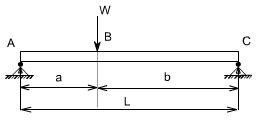 Let R1 & R2 be the reactions then,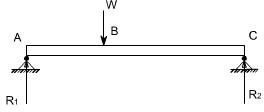 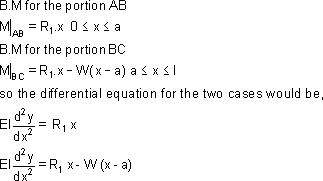 These two equations can be integrated in the usual way to find ‘y' but this will result in four constants of integration two for each equation. To evaluate the four constants of integration, four independent boundary conditions will be needed since the deflection of each support must be zero, hence the boundary conditions (a) and (b) can be realized.Further, since the deflection curve is smooth, the deflection equations for the same slope and deflection at the point of application of load i.e. at x = a. Therefore four conditions required to evaluate these constants may be defined as follows:at x = 0; y = 0 in the portion AB i.e. 0 ≤ x ≤ aat x = l; y = 0 in the portion BC i.e. a ≤ x ≤ lat x = a; dy/dx, the slope is same for both portionat x = a; y, the deflection is same for both portion By symmetry, the reaction R1 is obtained as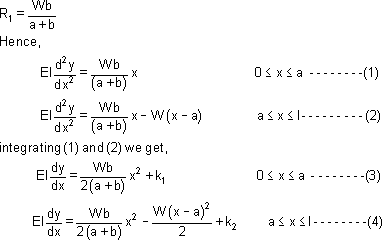 Using condition (c) in equation (3) and (4) shows that these constants should be equal, hence lettingK1 = K2 = KHence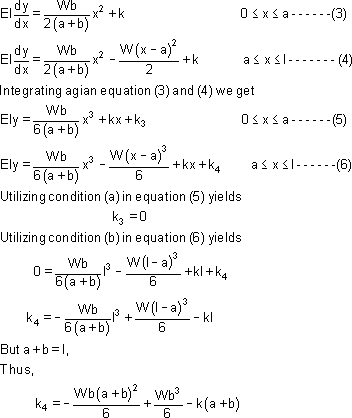 Now lastly k3 is found out using condition (d) in equation (5) and equation (6), the condition(d) is that,At x = a; y; the deflection is the same for both portion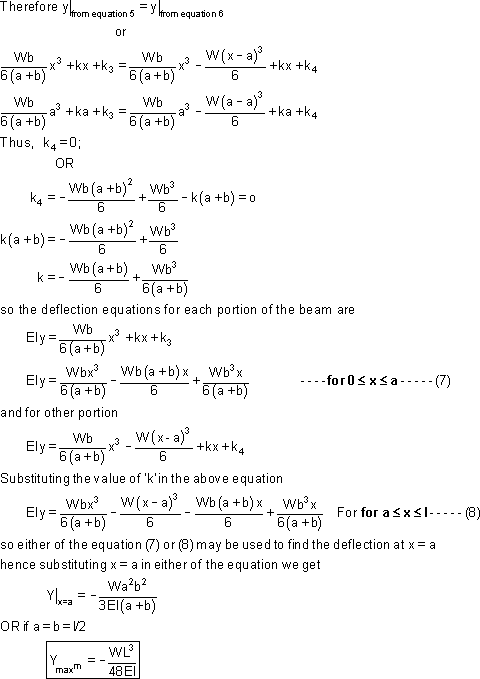 ALTERNATE METHOD: There is also an alternative way to attempt this problem in a more simpler way. Let us considering the origin at the point of application of the load,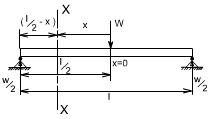 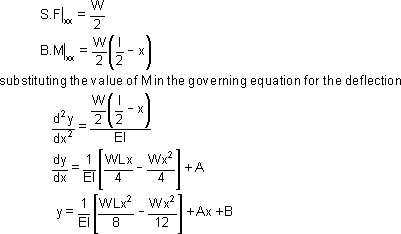 Boundary conditions relevant for this case are as followsat x = 0; dy/dx= 0 hence, A = 0at x = l/2; y = 0 (because now l / 2 is on the left end or right end support since we have taken the origin at the centre)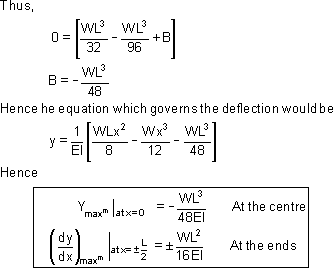 Hence the integration method may be bit cumbersome in some of the case. Another limitation of the method would be that if the beam is of non uniform cross section,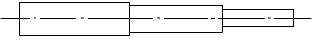 i.e. it is having different cross-section then this method also fails.So there are other methods by which we find the deflection likeMacaulay's method in which we can write the different equation for bending moment for different sections.Area moment methodsEnergy principle methodsUNIT -IIDEFLECTION BY ENERGY METHODSPrinciple of Virtual WorkMany problems in structural analysis can be solved by the principle of virtual work. Consider a simply supported beam as shown in Fig.5.1a, which is in equilibriumunder the action of real forces	F1 , F2 ,	,Fnat co-ordinates 1,2,....., n	respectively.Let	u1, u2 ,	,unbe the  corresponding displacements due to the action offorces F1, F2 ,......., Fn . Also, it produces real internal stresses	ij  and real internal strains ij inside the beam. Now, let the beam be subjected to second system offorces (which are  virtual not real)	F1,F2 ,......,Fn  in equilibrium as shown inFig.5.1b. The second system of forces is called virtual as they are imaginary and they	are not	part	of	the       real	loading.	This	produces	a displacement configuration u1,u2 ,	,un . The virtual loading system produces virtual internalstresses	 ij  and virtual internal strains	ij  inside the beam. Now, apply thesecond system of forces on the beam which has been deformed by first system of forces. Then, the external loads Fi	and internal stresses	ij  do virtual work bymoving along	ui and ij . The product	 Fiui is known as the external virtual work. It may be noted that the above product does not represent the conventionalwork since each component is caused due to different source i.e.	ui  is not dueto F .  Similarly the productijij is the internal virtual work. In the case of is the internal virtual work. In the case of is the internal virtual work. In the case configuration u1 ,u2,	,un . The virtual loading system produces virtual internalstresses	 ij  and virtual internal strains	ij  inside the beam. Now, apply the second system of forces on the beam which has been deformed by first system offorces. Then, the external loads Fiand internal stresses	ij  do virtual work bymoving along	ui and ij . The product	 Fiui is known as the external virtual work. It may be noted that the above product does not represent the conventionalwork since each component is caused due to different source i.e.	ui  is not dueto Fi .  Similarly  the  product	ijij     is  the  internal  virtual  work.  In  the  case  ofdeformable body, both external and internal forces do work. Since, the beam is in equilibrium, the external virtual work must be equal to the internal virtual work. Hence, one needs to consider both internal and external virtual work to establish equations of equilibrium.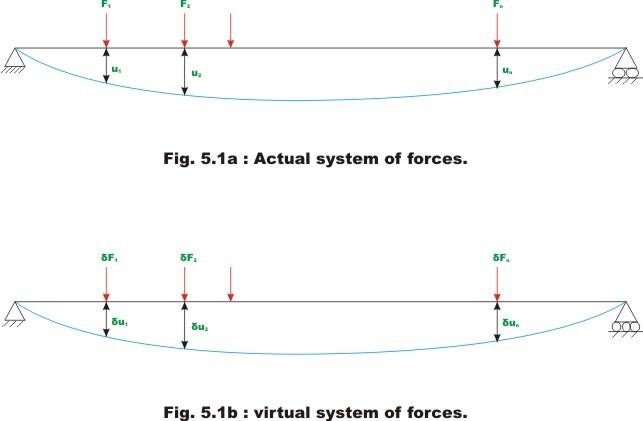 Principle of Virtual DisplacementA of true forces moving through the corresponding virtual displacements of the systemi.e. Fiui is equal to the total internal virtual work for every kinematically admissible (consistent with the constraints) virtual displacements That is virtual displacements should be continuous within the structure and also it must satisfy boundary conditions. deformable body is in equilibrium if the total external virtual work done by the systemwhere  ij Fi ui  ij ijdvFi and i are the virtual strains due to virtual displacementsui .Principle of Virtual ForcesFor a deformable body, the total external complementary work is equal to the total internal complementary work for every system of virtual forces and stresses that satisfy the equations of equilibrium.Fi  ui     ij   ij  dv	(5.2)where ij    are the virtual stresses due to virtual forces     Fi    and   ij    are the true strains due to the true displacements ui .As stated earlier, the principle of virtual work may be advantageously used tocalculate displacements of structures. In the next section let us see how this can be used to calculate displacements in a beams and frames. In the next lesson, the truss deflections are calculated by the method of virtual work.Unit Load MethodThe principle of virtual force leads to unit load method. It is assumed throughout our discussion that the method of superposition holds good. For the derivation of unit load method, we consider two systems of loads. In this section, the principle of virtual forces and unit load method are discussed in the context of framed structures. Consider a cantilever beam, which is in equilibrium under the action ofa first system of forces  F1, F2 ,....., Fn causing displacements  u1, u2 ,  , un as shown inFig. 5.2a. The first system of forces refers to the actual forces acting on thestructure. Let the stress resultants at any section of the beam due to first system of forces be axial force ( P ), bending moment ( M ) and shearing force (V ). Also the corresponding incremental deformations are axial deformation ( d ), flexural deformation ( d ) and shearing deformation ( d ) respectively.For a conservative system the external work done by the applied forces is equal to the internal strain energy stored. Hence,Now, consider a second system of forces	F1,F2 ,.....,Fn , which are virtual and causing virtual displacements	u1,u2,.....,un respectively (see Fig. 5.2b). Let the virtual stress resultants caused by virtual forces be	Pv , Mv and Vv at any cross section of the beam. For this system of forces, we could writen	L	2	L	2	L	2Fu	P ds	M ds	V ds  v	 	v	 	v	(5.4)i1	i	i	2EA	2EI	2AGwhere Pv, Mv and Vv are the virtual axial force, bending moment and shear force respectively. In the third case, apply the first system of forces on the beam, whichhas been deformed, by second system of forces	F1,F2 ,.....,Fn as shown in Fig5.2c.	From	the	principle	of	superposition,	now	the	deflections	will beu1  u1,u2  u2,.	,un  un  respectively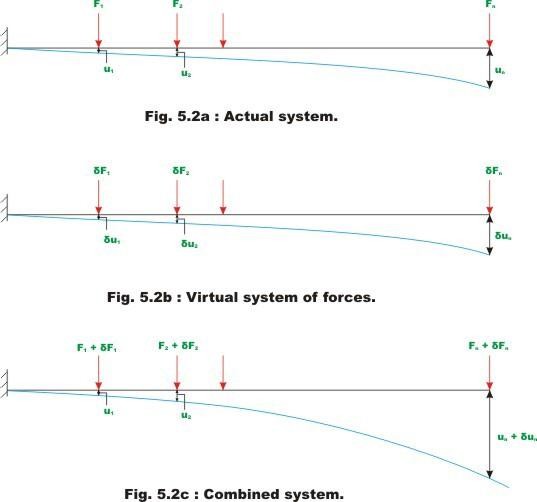 In equation (5.5), the term on the left hand side Fju j , represents the work done by virtual forces moving through real displacements. Since virtual forces actat its full value,	does not appear in the equation. Subtracting equation (5.3) and (5.4) from equation (5.5) we get,n	L	L	LFju j  Pvd  Mvd Vvdj 1	0	0	0From Module 1, lesson 3, we know that(5.6)d  Pds , d Mds	andd  Vds . Hence,EA	EI	AGn	L	L	LF u	P Pds	M Mds	V Vds  v	 	v	 	v(5.7)j 1j  j	EA	0	EI00	AGNotethat		does not appear on right side of equation (5.7) as the virtual system resultants act at constant values during the real displacements. In the present case Pv  0	and if we neglect shear forces then we could write equation (5.7) asn	L M MdsFjuj      	v	EI(5.8)j 1	024If the	value	of	a	particular	displacement	is	required,	then	choose	thecorresponding force	Fi	1and all other forces Fj  0	 j  1,2,....,i 1,i 1,	, n .Then the above expression may be written as,L M Mds(1)u  	v	(5.9)i	EIwhere Mv     are the internal virtual moment resultants corresponding to virtual force at i-th co-ordinate, Fi  1 . The above equation may be stated as,(unit	virtual	load ) unknown	true displacement virtual	stress	resultants real	deformations	ds.(5.10)The equation (5.9) is known as the unit load method. Here the unit virtual load is applied at a point where the displacement is required to be evaluated. The unit load method is extensively used in the calculation of deflection of beams, frames and trusses. Theoretically this method can be used to calculate deflections in statically determinate and indeterminate structures. However it is extensively used in evaluation of deflections of statically determinate structures only as the method requires a priori knowledge of internal stress resultants.ExampleA cantilever beam of span L is subjected to a tip moment⎛ 3L ⎞M0 as shown in Fig 5.3a.Evaluate slope and deflection at a point ⎜given beam to be constant.□ from left support. Assume EI of□	the4 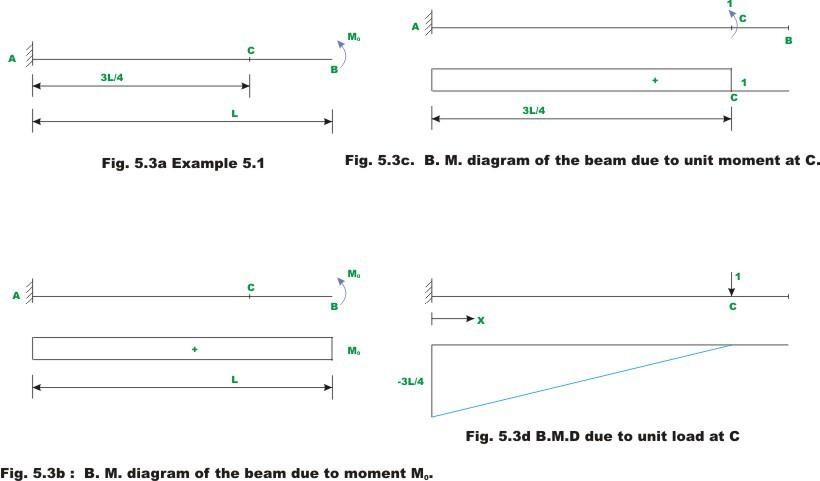 Slope at CTo evaluate slope at C , a virtual unit moment is applied at C	as shown in Fig 5.3c. The bending moment diagrams are drawn for tip moment M0		and unit moment applied at C   and is shown in fig 5.3b and 5.3c respectively. Let c        be the rotation at C due to moment M0 applied at tip. According to unit load method, the rotationat C , c	is calculated as,L MxMxdx(1) 	v	(1)c	EIM xwhere	M v x andare the virtual moment resultant and real momentresultant at any section x . Substituting the value of Mv xexpression, we getand M x in the above3L / 4 1Mdx	L 0Mdx(1)c  0EI 3ML 3L / 4	EI(2)c	4EIVertical deflection at CTo evaluate vertical deflection at C , a unit virtual vertical force is applied ac C as shown in Fig 5.3d and the bending moment is also shown in the diagram. According to unit load method,L MxMxdxu 	v	(3)A	EI 3L	In the present case,Mv x□ 4 x andM x M 028 3L	3L4  	 x MuA     4		dx0	EI3L  3	  M	L  x dx4□	 	EI 0  4	3L  M 3L	xx2  4EI  4	2  0 9ML2 	(  )	(4)32EI29Example 5.2Find the horizontal displacement at joint B of the frame ABCD as shown in Fig. 5.4a by unit load method. Assume EI to be constant for all members.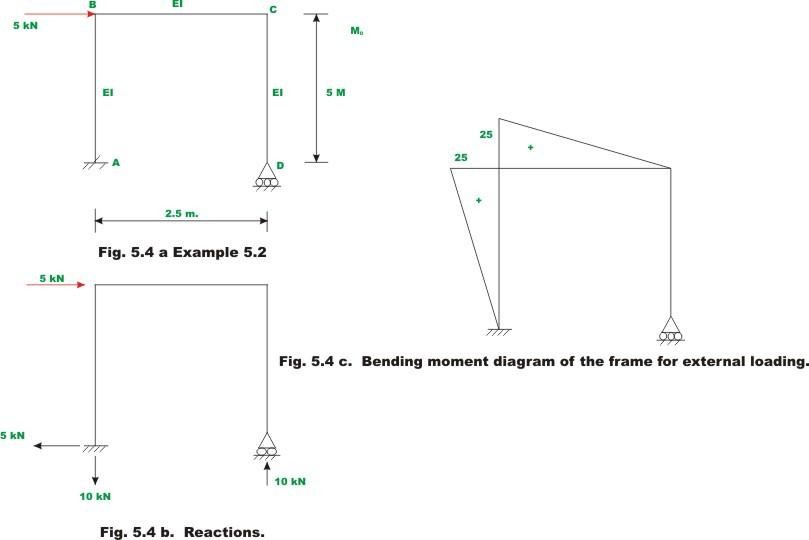 The reactions and bending moment diagram of the frame due to applied external loading are shown in Fig 5.4b and Fig 5.4c respectively. Since, it is required to calculate horizontal deflection at B, apply a unit virtual load at B as shown in Fig. 5.4d. The resulting reactions and bending moment diagrams of the frame are shown in Fig 5.4d.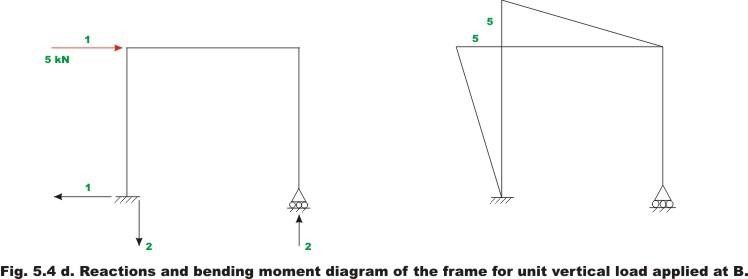 Now horizontal deflection at B, uB may be calculated asD M u B  	vxMxdx(1)H	EIB M xM xdx	C M xM xdx	D M xM xdx 	v		 	v		 	v		 A		EI		B		EI		C		EI5 x5xdx	2.522.5 x102.5 xdx 	 	 00	EI	0	EI5 5x2 dx	2.5202.5 x2 dx 	 0	EI	0	EI 625  312.5  937.5 3EI	3EI	3EIHence,u  937.5 ( )	(2)A	3EIExampleFind the rotations of joint B and C of the frame shown in Fig. 5.4a. Assume EI to be constant for all members.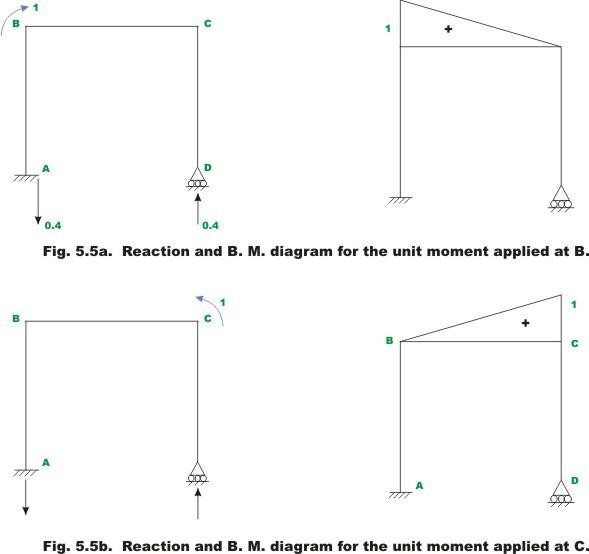 32Rotation at BApply unit virtual moment at B as shown in Fig 5.5a. The resulting bending moment diagram is also shown in the same diagram. For the unit load method, the relevant equation is,(1)D M xM xdx 	v	B	EI(1)wherein, B	is the actual rotation at B,	 Mv (x) is the virtual stress resultant in the frame due to the virtual load and	D M (x)dx is the actual deformation of the frameA      EI due to real forces.Now,M x102.5 x and M x 0.42.5 xvSubstituting the values of M (x) and Mv (x) in the equation (1),2.5B     4   2.5 x2dxEI 04  	5x2	6.25x  	x3 2.5 62.5	(2)  EI 	2	303EIRotation at CFor evaluating rotation at C by unit load method, apply unit virtual moment at C as shown in Fig 5.5b. Hence,(1)D M xM xdx 	v	C	EI(3)2.5102.5  x0.4xC   0	EI	dx4  2.5x2x	3  2.5 31.25EI  2 		 	3	3EI0(4)Unit Displacement MethodConsider a cantilever beam, which is in equilibrium under the action of a system of forces	F1, F2,....., Fn . Let	u1, u2,....., un be the corresponding displacements andP, M and V be the stress resultants at section of the beam. Consider a secondsystem	of	forces	(virtual)	F1, F2,.	,Fncausing	virtualdisplacementsu1,u2,.....,un . Let	Pv	,MvandVv be the virtual axial force,bending moment and shear force respectively at any section of the beam.Apply the first system of forces	F1, F2,....., Fn	on the beam, which has beenpreviously	bent	by	virtual forces displacements we have,F1,F2,....., Fn . From the principle of virtualnj1FjujMxM xds 	vEI  T vV(5.11)35The left hand side of equation (5.11) refers to the external virtual work done by the system of true/real forces moving through the corresponding virtual displacements of the system. The right hand side of equation (5.8) refers to internal virtual work done. The principle of virtual displacement states that the external virtual work of the real forces multiplied by virtual displacement is equal to the real stresses multiplied by virtual strains integrated over volume. If the value of a particular force element is required then choose corresponding virtual displacement as unity. Letus say, it is required to evaluate F1 , then choose u1 1 and ui 0 From equation (5.11), one could write,i  2,3,....., n .1 F1   M (Mv )1dsEI	(5.12)where, M v1is the internal virtual stress resultant for	u 1. Transposing the1above equation, we getF1  (Mv)1MdsEI	(5.13)The above equation is the statement of unit displacement method. The above equation is more commonly used in the evaluation of stiffness co-efficient	kij .Apply real displacements	u1,	,unin the structure. In that set	u2 1 and the otherall displacements ui0(i 1,3,......, n) . For such a case the quantity	Fj   in36displacement u1 1. Now according to unit displacement method,1k12   (Mv)1M 2dsEI	(5.14)37UNIT - IIIStresses in thin cylindersIf the wall thickness is less than about 7% of the inner diameter then the cylinder may be treated as a thin one. Thin walled cylinders are used as boiler shells, pressure tanks, pipes and in other low pressure processing equipments. In general three types of stresses are developed in pressure cylinders viz. circumferential or hoop stress, longitudinal stress in closed end cylinders and radial stresses. These stresses are demonstrated in figure-9.1.1.1.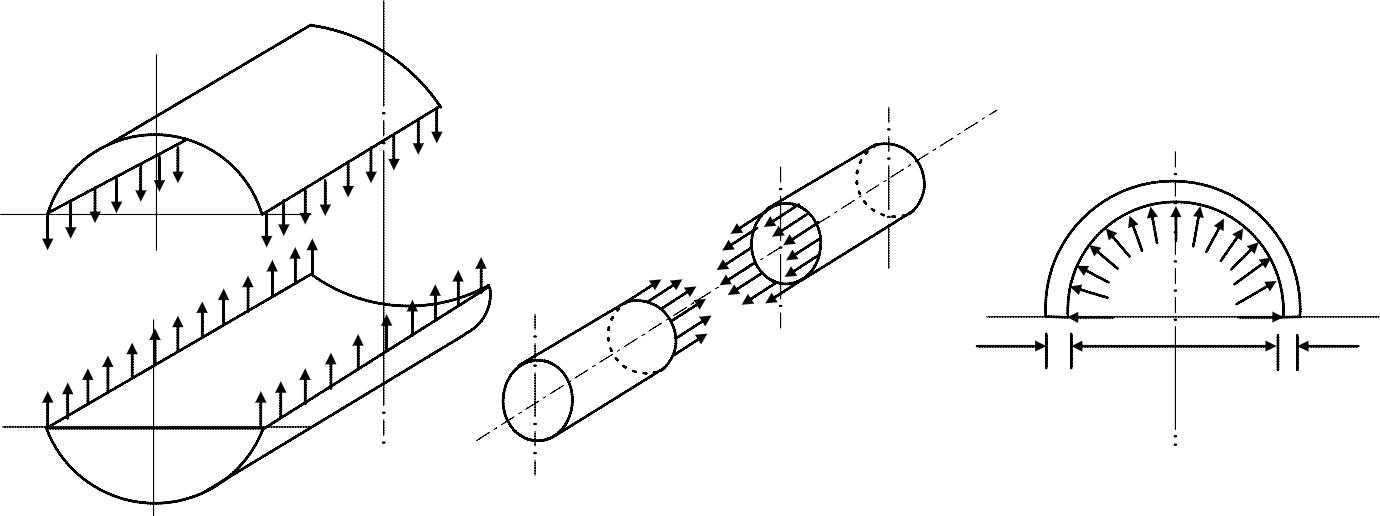 (b)	(c)F- (a) Circumferential stress (b) Longitudinal stress and (c) Radial stress developed in thin cylinders.In a thin walled cylinder the circumferential stresses may be assumed to be constant over the wall thickness and stress in the radial direction may be neglected for the analysis. Considering the equilibrium of a cut out section the circumferential stress  and longitudinal stress z can be found. Consider a section of thin cylinder of radius r, wall thickness t and length L and subjected to an internal pressure p as shown in	figure-9.1.1.2(a). Consider now an element of included angle d at an angle of  from vertical. For equilibrium we may write22 prdLcos   2tL0prThis gives  =tConsidering a section along the longitudinal axis as shown in figure-9.1.1.2 (b)we may write pr2 = z (r 2-r 2)where ri and ro are internal and external radii of the vessel and since ri ro = r (say) and	ro – ri = t we have z =	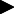 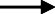 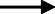 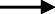 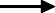 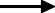 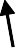 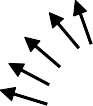 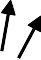 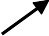 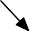 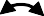 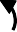 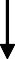 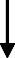 (b)F- (a) Circumferential stress in a thin cylinder (b) Longitudinal stress in a thin cylinderThin walled spheres are also sometimes used. Consider a sphere of internal radius r subjected to an internal pressure p as shown in figure-9.1.1.3. The circumferential and longitudinal stresses developed on an element of the surface of the sphere are equal in magnitude and in the absence of any shear stress due to symmetry both the stresses are principal stresses. From the equilibrium condition in a cut section we have1 = 2=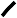 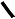 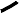 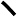 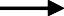 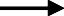 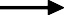 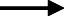 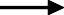 F- Stresses in a spherical shellDesign PrinciplesPressure vessels are generally manufactured from curved sheets joined by welding. Mostly V– butt welded joints are used. The riveted joints may also be used but since the plates are weakened at the joint due to the rivet holes the plate thickness should be enhanced by taking into account the joint efficiency. It is probably more instructive to follow the design procedure of a pressure vessel. We consider a mild steel vessel of 1m diameter comprising a 2.5 m longcylindrical section with hemispherical ends to sustain an internal pressure of ( say) 2MPa.The plate thickness is given by  pryt t where yt is the tensile yield stress. The minimum plate thickness should conform to the “Boiler code” as given in table-Minimum plate thicknessThe factor of safety should be at least 5 and the minimum ultimate stresses of the plates should be 385 MPa in the tension, 665 MPa in compression and 308 MPa in shear.This gives tc	2x106 x0.5, i.e., 13 mm. Since this value is more than the value(385x106 / 5)prescribed in the code the plate thickness is acceptable. However for better safety we take	tc =15mm. Thickness ts of the hemispherical end is usually taken as half of this value and we take ts 8mm.Welded JointThe circumferential stress developed in the cylinder  =pr tc. With p=2MPa ,r=0.5m and tc = 15 mm,  =67 MPa and since this is well below the allowable stress of 100 MPa ( assumed) the butt welded joint without cover plate would be adequate.Consider now a butt joint with 10mm cover plates on both sides, as shown infigure-15 mm thick plate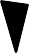 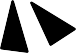 Fillet weldF- Longitudinal welded joint with cover plates.The stress induced in the weld w is given by Fc = 2wLtcsin450where L is the weld length. We may now write Fc =  t.L and therefore w isgiven by w = t0 = 67x15o   which gives w = 71 MPa whichtc 2 sin 45	10x2x sin 45again is adequate. For increased safety we may choose the butt joint with 10mm thick cover plates. The welding arrangement of the vessel is shown in figure-Full penetration butt weld	8 mm thick plateFillet weld Longitudinal joint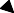 15 mm thick plateF- The welding arrangement of the joint.Riveted JointThe joints may also be riveted in some situations but the design must be checked for safety. The required plate thickness must take account the joint efficiency η.This gives tc =	prtySubstituting p = 2MPa, r = 0.5 m, η = 70 % and ty = (385/5)MPa we have tc = 18.5 mm. Let us use mild steel plate of 20 mm thickness for the cylinder body and 10mm thick plate for the hemispherical end cover. The cover plate thickness may be taken as 0.625tc i.e. 12.5 mm. The hoop stress isnow given by  =MN per meter.pr  50MPa tcand therefore the rivets must withstand tc i.e. 1We may begin with 20mm diameter rivets with the allowable shear and bearing stresses of 100 MPa and 300 MPa respectively. This gives bearing load on asingle rivet	Fb = 300x106x0.02x0.02 = 120 kN. Assuming double shearthe shearing load on a single rivet FS = 100x106x2x	(0.02)2  62.8kN.4The rivet pitch based on bearing load is therefore (120 kN/ 1MN per meter)i.e. 0.12m and based on shearing load is (62.8 kN/ 1MN per meter) i.e. 0.063m. We may therefore consider a minimum allowable pitch of 60mm. This gives approximately 17 rivets of 20 mm diameter per meter. If two rows are used the pitch is doubled to 120mm. For the hemispherical shaped end cover the bearing load is 60 kN and therefore the rivet pitch is again approximately 60 mm.The   maximum    tensile    stress    developed    in    the    plate    section    ist = 1x106/[(1-17x0.02)x0.02] = 75.76 MPa which is a safe value considering the allowable tensile stress of 385 MPa with a factor of safety of 5. A longitudinal riveted joint with cover plates is shown in figure–9.1.2.3 and the whole riveting arrangement is shown in figure-9.1.2.4.20 mm thick plate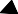 12.5 mm thick plates20 mm diameter rivets at 120 mm pitchF- A longitudinal joint with two cover plates20 mm thick plate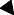 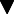 20 mm  rivets @12.5 mm thick cover plates+	++	++ + +	+ + + +	+  +	+	+	+	++	+	++	++	+60 mm pitch length10 mm thick plate10 mm thick cover plates 20 mm  rivets @ 120mm pitch length9.1.2.4F- General riveting arrangement of the pressure vessel.Summary of this LessonStresses developed in thin cylinders are first discussed in general and then the circumferential (  ) and longitudinal stresses ( z ) are expressed in terms of internal pressure, radius and the shell thickness. Stresses in a spherical shell are also discussed. Basic design principle of thin cylinders are considered. Design of both welded and riveted joints for the shells are discussed.UNIT-IVIntroductionA strucure in which the laws of statics are not sufficient to determine all the unknown forces or moments is said to be statically indeterminate. Such structures are analyzed by writing the appropriate equations of static equilibrium and additional equations pertaining to the deformation and constraints known as compatibility condition.The statically indeterminate structures are frequently used for several advantages. They are relatively more economical in the requirement of material as the maximum bending moments in the structure are reduced. The statically indeterminate are more rigid leading to smaller deflections. The disadvantage of the indeterminate structure is that they are subjected to stresses when subjected to temperature changes and settlements of the support. The construction of indeterminate structure is more difficult if there are dimensional errors in the length of members or location of the supports.This chapter deals with analysis of statically indeterminate structures using various force methods.Analysis of Statically Indeterminate BeamsThe moment area method and the conjugate beam method can be easily applied for the analysis of statically indeterminate beams using the principle of superposition. Depending upon the degree of indeterminacy of the beam, designate the excessive reactions as redundant and modify the support. The redundant reactions are then treated as unknown forces. The redundant reactions should be such that they produce the compatible deformation at the original support along with the applied loads. For example consider a propped cantilever beam as shown in Figure 5.1(a). Let the reaction at B be R as shown in Figure 5.1(b) which can be obtained with the compability condition that the downward vertical deflection of B due to applied loading (i.e.	shown in Figure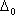 5.1(c)) should be equal to the upward vertical deflection of B due to R (i.e.  shown in Figure 5.1(d)).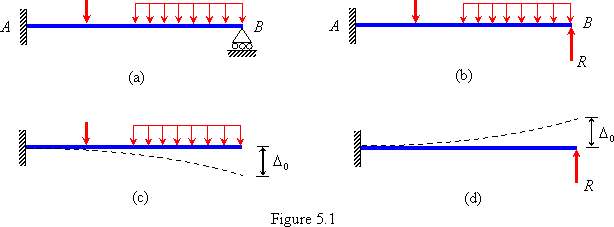 Example Determine the support reactions of the propped cantilever beam as shown in Figure 5.2(a).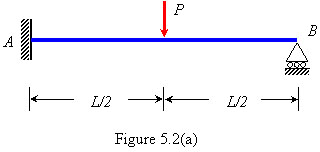 Solution: The static indeterminacy of the beam is = 3 – 2 = 1. Let reaction at B is R acting in the upward direction as shown in Figure 5.2(b). The condition available is that the	.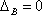 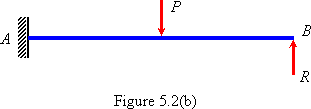 (a) Moment area methodThe bending moment diagrams divided by EI of the beam are shown due to P and R in Figures 5.2(c) and (d), respectively.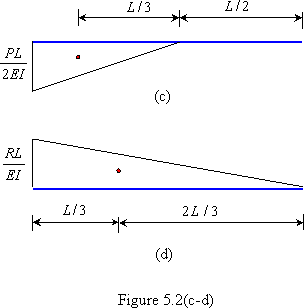 Since in the actual beam the deflection of the point B is zero which implies that the deviation of point B from the tangent at A is zero. Thus,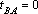 or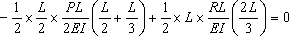 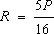 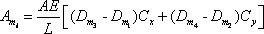 Taking moment about A , the moment at A is given by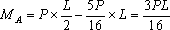 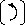 The vertical rection at A is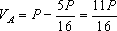 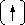 The bending moment diagram of the beam is shown in Figure 5.2(e).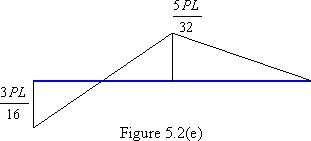 (b) Conjugate beam methodThe corresponding conjugate beam of the propped cantilever beam and loading acting on it are shown in Figure 5.2(f).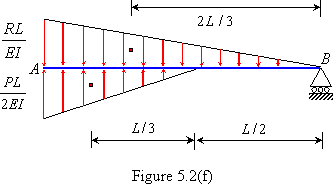 The unknown R can be obtained by taking moment about B i.e.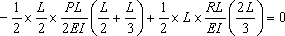 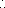 Example 5.2 Determine the support reactions of the fixed beam with internal hinge as shown in Figure 5.3(a).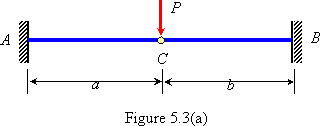 Solution: The static indeterminacy of the beam is = 4-2-1 =1 Let the shear in the internal hinge be R . The free body diagrams of the two separated portions of the beam are shown in Figure 5.3(b) along with their M/EI diagrams. The unknown R can be obtained with the condition that the vertical deflection of the free ends of the two separated cantilever beams is identical.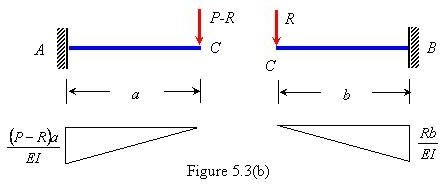 Consider AC : The vertical displacement of C is given by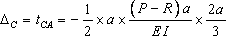 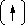 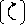 or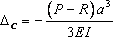 Consider CB : The vertical displacement of C is given by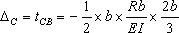 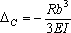 Equating the	from Eqs. (i) and (ii)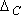 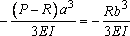 Solving for R will give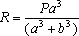 The reactions at the supports are given by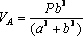 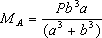 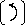 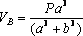 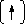 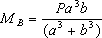 Example 5.3 Determine the support reactions of the fixed beam with one end fixed and other supported on spring as shown in Figure 5.4(a). The stiffness of spring is .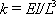 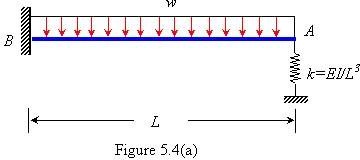 Solution: The static indeterminacy of the beam is = 3–2 =1. Let the force in the spring be R . The free body diagram of the beam along with the M/EI diagram and spring are shown in Figure 5.4(b) and (c), respectively. The unknown R can be obtained with the condition that the vertical deflection of the free end of the beam and spring is identical.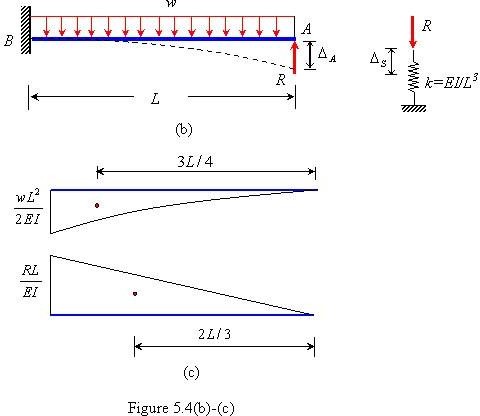 Using moment area theorem, the deflection of free end A of the beam is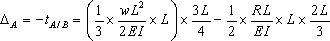 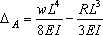 The downward deflection of spring is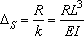 Equating	and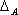 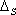 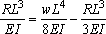 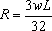 The bending moment at B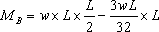 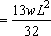 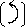 The vertical reaction at B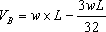 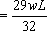 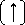 The force in the spring  (compressive)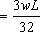 The bending moment diagram of the beam is shown in Figure 5.4(d).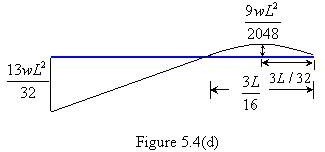 Example 5.4 Determine the support reactions of the fixed beam as shown in Figure 5.5(a). The beam carries a uniformly distributed load, w over the left half span.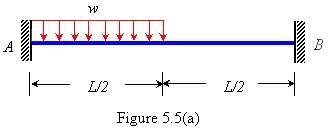 Solution: The static indeterminacy of the beam is = 4-2 =2. Let the reactions at B be the unknown as shown in Figure 5.5(b).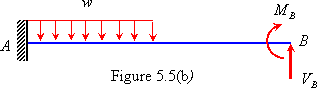 (a) Moment Area MethodThe free body diagram of the beam is shown below along with their M/EI diagrams. The unknowns    and     can be obtained with the condition that the vertical deflection and slope at B are zero.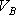 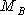 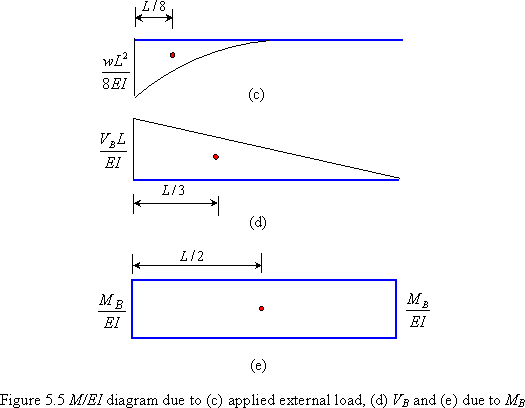 Since the change of slope between points A and B is zero (due to fixed supports at Aand B ), therefore, according to the first moment area theorem,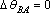 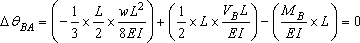 or	(i)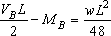 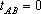 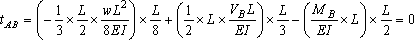 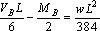 Solving equations (i) and (ii)or	(ii)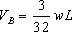 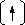 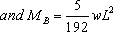 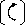 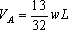 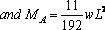 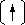 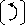 The bending moment diagram of the beam is shown in Figure 5.5(f)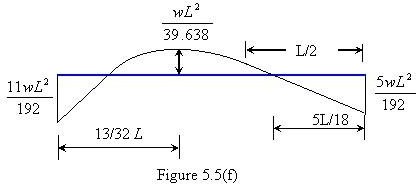 (b) Conjugate Beam MethodThe corresponding conjugate beam (i.e. free-free beam) and loading on it are shown in Figure 5.5(g).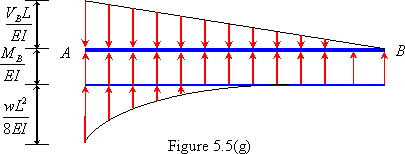 Considering vertical equilibrium of all forces acting on Conjugate beam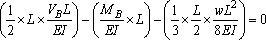 or	(iii)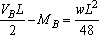 Taking moment about A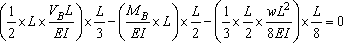 or	(iv)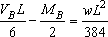 Solving eqs. (iii) and (iv)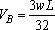 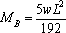 Example 5.5 The end B of a uniform fixed beam sinks by an amount D . Determine the end reactions using moment area method.Solution: The degree of indeterminacy is 2. Let end reactions due to settlement at B be   and   as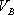 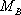 shown in Figure 5.6(b). The M/EI diagram of the beam is shown in Figure 5.6(c).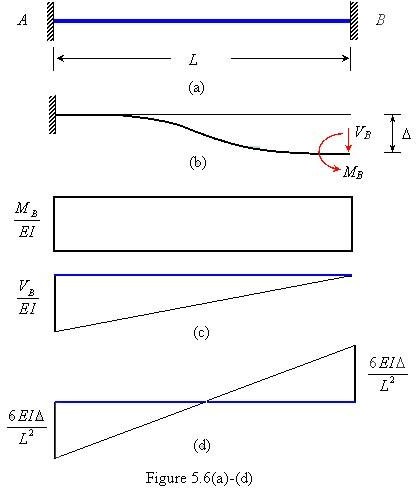 Applying first moment area theorem between A and B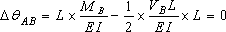 or	(i)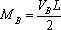 Applying second moment area theorem between point A and B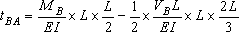 or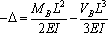 Solving eqs. (i) and (ii)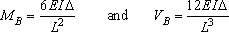 By equilibrium conditions, the reactions at support A areand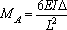 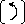 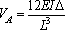 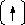 Example 5.6 Determine the support reactions of the continuous beam as shown in Figure 5.7(a).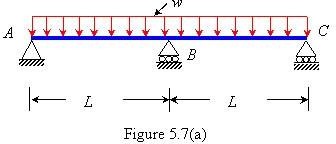 Solution: The static indeterminacy of the beam is = 3-2 =1. Let the vertical reaction at B be the unknown Ras shown in Figure 5.7(b). The M/EI diagrams of the beam are shown in Figure 5.7(c).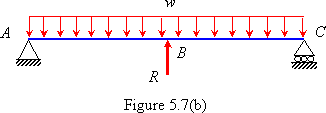 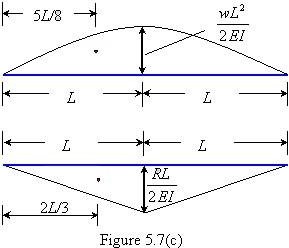 Because of symmetry of two spans the slope at B ,    As a result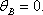 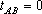 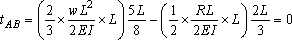 or	                          or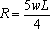 The vertical reaction at A and C are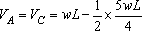 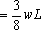 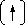 The bending moment diagram of the beam is shown in Figure 5.7(d).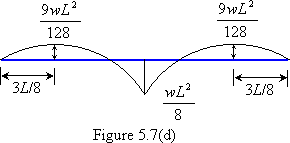 RecapIn this course you have learnt the followingIntroduction to statically indeterminate structure.Analysis of statically indeterminates beam using moment area and conjugate beam method.To demonstrate the application of moment area and conjugate beam method through illustrative examples.UNIT - VThree Moment EquationIn this course you will learn the followingObjectivesDerivation of three moment equation for analysis of continous beams.Demonstration of three moment equation using numerical examples.Three Moment EquationThe continuous beams are very common in the structural design and it is necessary to develop simplified force method known as three moment equation for their analysis. This equation is a relationship that exists between the moments at three points in continuous beam. The points are considered as three supports of the indeterminate beams. Consider three points on the beam marked as 1, 2 and 3 as shown in Figure 5.25(a). Let the bending moment at these points is  ,   and and the corresponding vertical displacement of these points are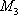 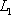 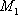 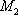  ,     and  , respectively. Let       and   be the distance between points 1 – 2 and 2 – 3, respectively.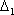 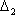 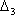 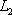 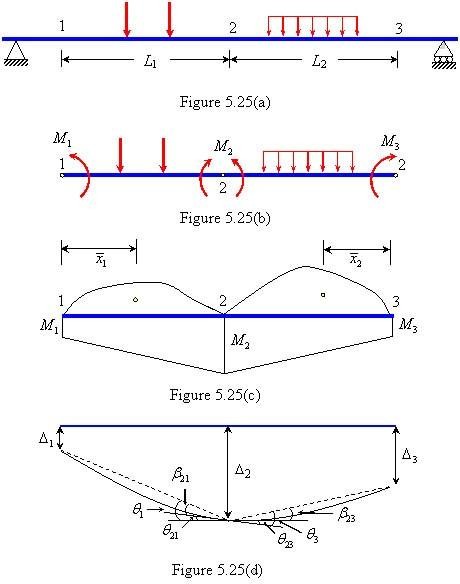 The continuity of deflected shape of the beam at point 2 gives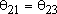 From	the Figure 5.25(d)(5.4)   and	(5.5)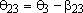 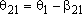 whereand	(5.6)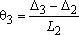 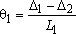 Using the bending moment diagrams shown in Figure 5.25(c) and the second moment area theorem,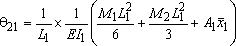 (5.7)(5.8)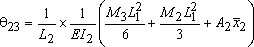 where      and      are the areas of the bending moment diagram of span 1-2 and 2-3, respectively considering the applied loading acting as simply supported beams.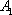 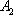 Substituting from Eqs. (5.7) and Eqs. (5.8) in Eqs. (5.4) and Eqs. (5.5).The above is known as three moment equation .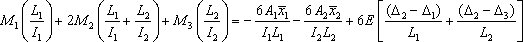 Sign Conventions(5.9)The and       are positive for sagging moment and negative for hogging moment. Similarly, areas and are positive if it is sagging moment and negative for hogging moment. The displacements and are positive if measured downward from the referenceaxis.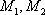 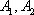 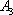 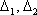 Example	Analyze the continuous beam shown in Figure 5.26(a) by the three moment equation. Draw the shear force and bending moment diagram.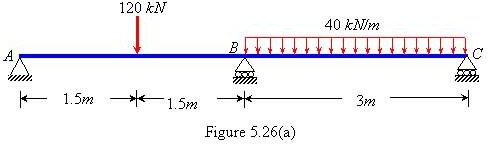 Solution: The simply supported bending moment diagram on AB and AC are shown in Fig 5.26 (b). Since supports A and C are simply supported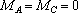 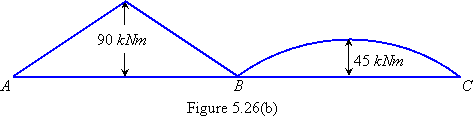 Applying the three moment equation to span AB and BC (  =  =  = 0)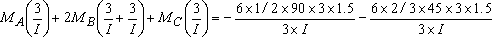 or	=-56.25 kN.mThe reactions at support A , B and C are given as= 41.25 kN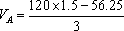 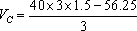 = 41.25 kN= 120 + 40	3 – 41.25 – 41.25 = 157.5 kN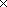 The bending moment and shear force diagram are shown in Figures 5.26(c) and (d), respectively.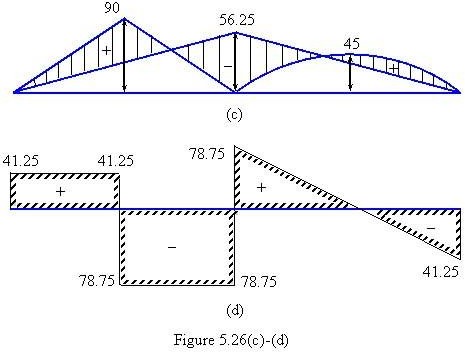 Example 5.23 Analyze the continuous beam shown in Figure 5.27(a) by the three moment equation. Draw the shear force and bending moment diagram.Solution: The effect of a fixed support is  reproduced by adding an imaginary span  as shown in Figure 5.27 (b). The moment of inertia,  of the imaginary span is infinity so that it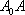 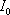 will never deform and the compatibility condition at the end A , that slope should be is zero, is satisfied.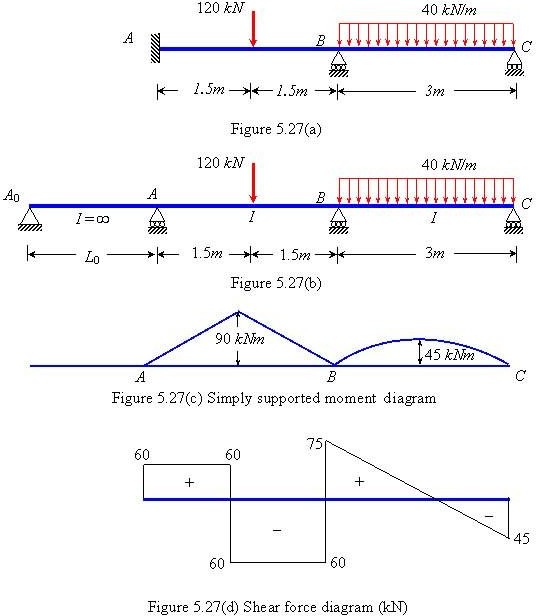 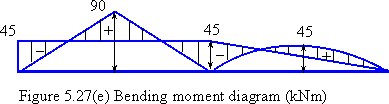 Applying three moment equation to the span	and AB :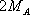 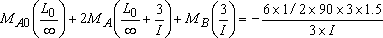 orSpan AB and BC :+	= – 135	(i)or	 +   = – 225	(ii)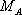 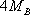 Solving Eqs. (i) and (ii),  = – 45 kNm and  = – 45 kNmThe shear force and bending moment diagram are shown in Figures 5.27(d) and (e), respectively.Example 5.24 Analyze the continuous beam shown in Figure 5.28(a) by the three moment equation. Draw the shear force and bending moment diagram.Solution: The simply supported moment diagram on AB , BC and CD are shown in Figure 5.28(b).	Since	the	support	A	is	simply	supported,	    The	moment	at	D	is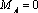 .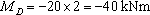 Applying three moment equation to the span AB and BC :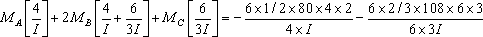 or	                     (i)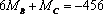 Span BC and CD : (   )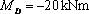 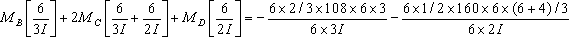 or	                        (ii)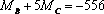 Solving Eqs. (i) and (ii) will give    and    .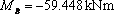 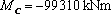 The bending moment and shear force diagram are shown in Figures 5.28(d) and (c), respectively.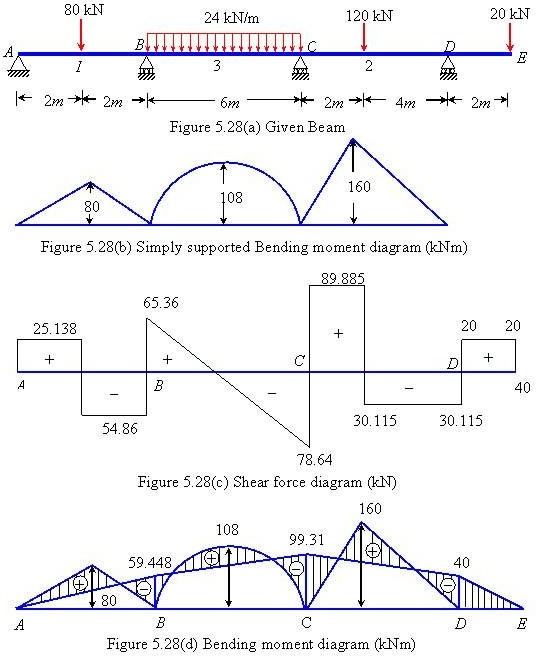 Example 5.25 Analyze the continuous beam show in Fig. 5.29(a) by the three moment equation method if support B sinks by an amount of 10 mm. Draw the shear force and bending moment diagram. Take flexural rigidity	.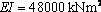 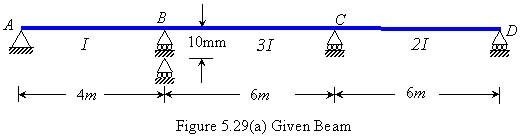 Solution: Since support A and D are simply supported.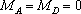 Applying the three moment equation for span AB and BC : (  )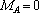 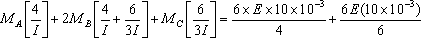 or	                                        (i)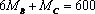 Span BC and CD :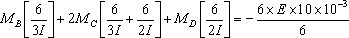  . The bending moment diagram is shown in Figure 5.29(b).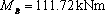 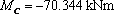 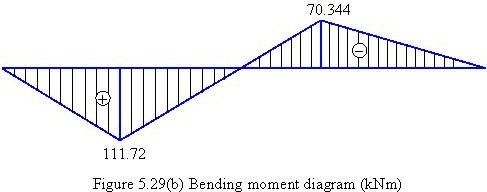 Example 5.22 Analyze the continuous beam shown in Figure 5.26(a) by the three moment equation. Draw the shear force and bending moment diagram.Solution: The simply supported bending moment diagram on AB and AC are shown in Fig 5.26 (b). Since supports A and C are simply supportedApplying the three moment equation to span AB and BC (  =  =  = 0)or	 =-56.25 kN.mThe reactions at support A , B and C are given as= 41.25 kN= 41.25 kN= 120 + 40	3 – 41.25 – 41.25 = 157.5 kNThe bending moment and shear force diagram are shown in Figures 5.26(c) and (d), respectively.Example 5.23 Analyze the continuous beam shown in Figure 5.27(a) by the three moment equation. Draw the shear force and bending moment diagram.Solution: The effect of a fixed support is  reproduced by adding an imaginary span  as shown in Figure 5.27 (b). The moment of inertia,  of the imaginary span is infinity so that itwill never deform and the compatibility condition at the end A , that slope should be is zero, is satisfied.Applying three moment equation to the span	and AB :orSpan AB and BC :+	= – 135	(i)or	 +   = – 225	(ii)Solving Eqs. (i) and (ii),  = – 45 kNm and  = – 45 kNmThe shear force and bending moment diagram are shown in Figures 5.27(d) and (e), respectively.Example 5.24 Analyze the continuous beam shown in Figure 5.28(a) by the three moment equation. Draw the shear force and bending moment diagram.Solution: The simply supported moment diagram on AB , BC and CD are shown in Figure 5.28(b).	Since	the	support	A	is	simply	supported,	    The	moment	at	D	is.Applying three moment equation to the span AB and BC :or	                     (i)Span BC and CD : (   )or	                        (ii)Solving Eqs. (i) and (ii) will give    and    .The bending moment and shear force diagram are shown in Figures 5.28(d) and (c), respectively.Example Analyze the continuous beam show in Fig. 5.29(a) by the three moment equation method if support B sinks by an amount of 10 mm. Draw the shear force and bending moment diagram. Take flexural rigidity	.Solution: Since support A and D are simply supported.Applying the three moment equation for span AB and BC : (  )or	                                        (i)Span BC and CD : . The bending moment diagram is shown in Figure 5.29(b).Example 5.22 Analyze the continuous beam shown in Figure 5.26(a) by the three moment equation. Draw the shear force and bending moment diagram.Solution: The simply supported bending moment diagram on AB and AC are shown in Fig 5.26 (b). Since supports A and C are simply supportedApplying the three moment equation to span AB and BC (  =  =  = 0)or	 =-56.25 kN.mThe reactions at support A , B and C are given as= 41.25 kN= 41.25 kN= 120 + 40	3 – 41.25 – 41.25 = 157.5 kNThe bending moment and shear force diagram are shown in Figures 5.26(c) and (d), respectively.Example 5.23 Analyze the continuous beam shown in Figure 5.27(a) by the three moment equation. Draw the shear force and bending moment diagram.Solution: The effect of a fixed support is  reproduced by adding an imaginary span  as shown in Figure 5.27 (b). The moment of inertia,  of the imaginary span is infinity so that itwill never deform and the compatibility condition at the end A , that slope should be is zero, is satisfied.Applying three moment equation to the span	and AB :orSpan AB and BC :+	= – 135	(i)or	 +   = – 225	(ii)Solving Eqs. (i) and (ii),  = – 45 kNm and  = – 45 kNmThe shear force and bending moment diagram are shown in Figures 5.27(d) and (e), respectively.Example 5.24 Analyze the continuous beam shown in Figure 5.28(a) by the three moment equation. Draw the shear force and bending moment diagram.Solution: The simply supported moment diagram on AB , BC and CD are shown in Figure 5.28(b).	Since	the	support	A	is	simply	supported,	    The	moment	at	D	is.Applying three moment equation to the span AB and BC :or	                     (i)Span BC and CD : (   )or	                        (ii)Solving Eqs. (i) and (ii) will give    and    .The bending moment and shear force diagram are shown in Figures 5.28(d) and (c), respectively.Example 5.25 Analyze the continuous beam show in Fig. 5.29(a) by the three moment equation method if support B sinks by an amount of 10 mm. Draw the shear force and bending moment diagram. Take flexural rigidity	.Solution: Since support A and D are simply supported.Applying the three moment equation for span AB and BC : (  )or	                                        (i)Span BC and CD :or	                                     (ii)Solving Eqs. (i) and (ii),     and . The bending moment diagram is shown in Figure 5.29(b).Example Determine the support reactions of the propped cantilever beam as shown in Figure 5.2(a).Solution: The static indeterminacy of the beam is = 3 – 2 = 1. Let reaction at B is R acting in the upward direction as shown in Figure 5.2(b). The condition available is that the	.(c) Moment area methodThe bending moment diagrams divided by EI of the beam are shown due to P andR in Figures 5.2(c) and (d), respectively.Since in the actual beam the deflection of the point B is zero which implies that the deviation of point B from the tangent at A is zero. Thus,orTaking moment about A , the moment at A is given byThe vertical rection at A isThe bending moment diagram of the beam is shown in Figure 5.2(e).(d) Conjugate beam methodThe corresponding conjugate beam of the propped cantilever beam and loading acting on it are shown in Figure 5.2(f).The unknown R can be obtained by taking moment about B i.e.RecapIn this course you have learnt the followingDerivation of three moment equation for analysis of continous beams. Demonstration of three moment equation using numerical examples.TABLE OF CONTENTSTABLE OF CONTENTSTABLE OF CONTENTSS.NoName of the UnitPage NoDeflection of Beams3Deflection by Energy Methods19Stresses in thin cylinders38Statically Indeterminate Beams49Three Moment Equation66Deflection (y)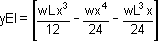 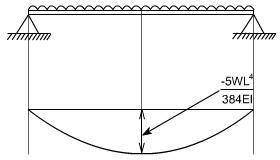 Slope (dy/dx)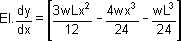 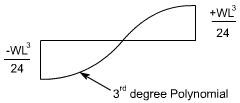 Bending Moment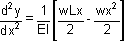 So the bending moment diagram would be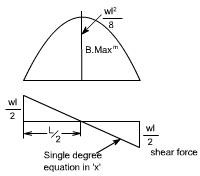 Shear ForceShear force is obtained by takingthird derivative.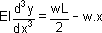 Rate of intensity of loading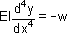 Boiler diameter(m) 0.900.94	to1.371.4 to 1.801.80Plate	thickness(mm)6.358.009.52512.70or(ii)SolvingEqs.(i)and(ii),andor(ii)SolvingEqs.(i)and(ii),and